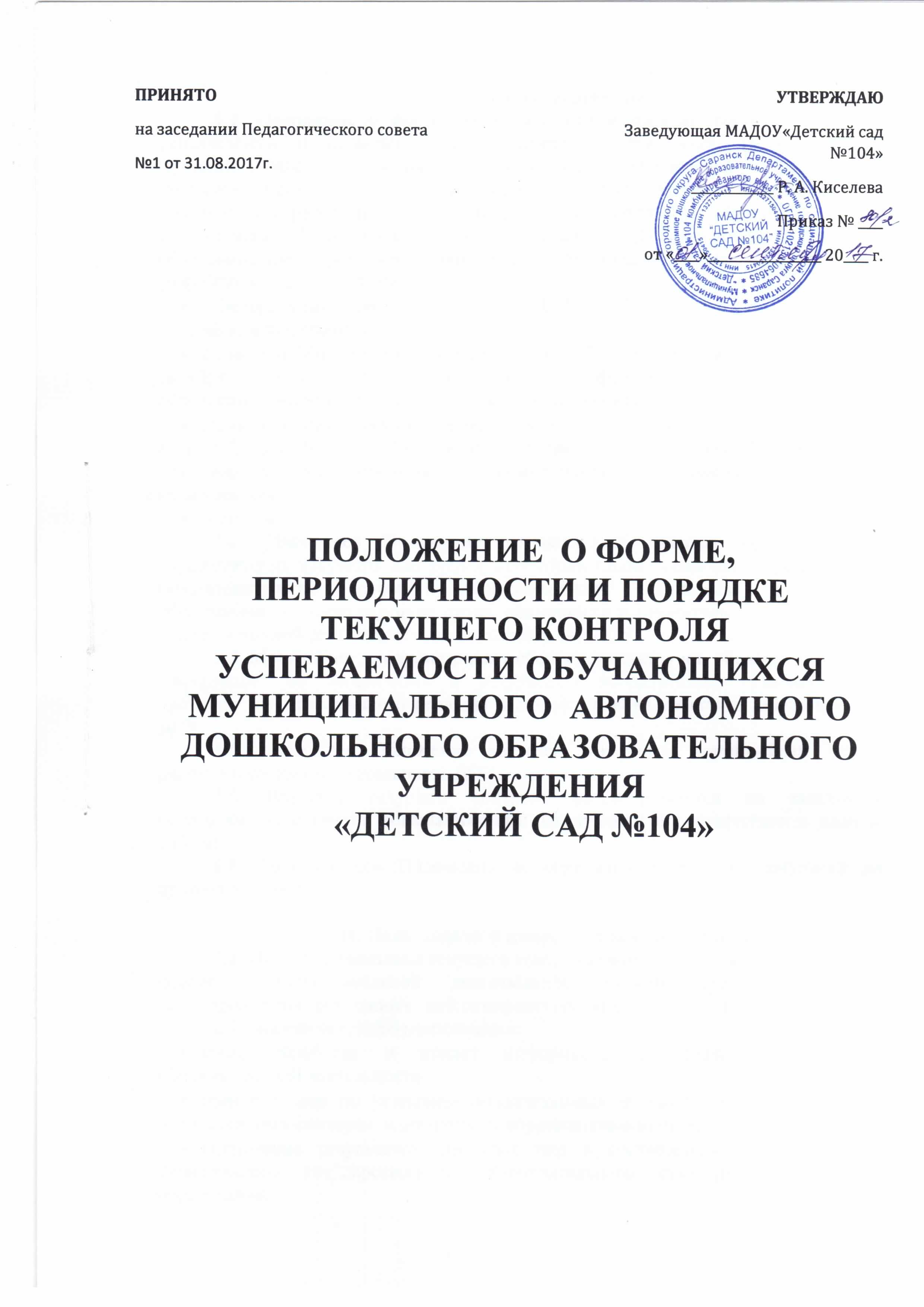 Общие положения.1.1. Положение о форме, периодичности и порядке текущего контроля успеваемости и промежуточной аттестации обучающихся  (воспитанников) муниципального дошкольного образовательного учреждения «Детский сад общеразвивающего вида с приоритетным осуществлением деятельности по познавательно-речевому направлению развития детей №1 «Ромашка» города Буденновска  Буденновского района» (далее – ДОУ), освоения  основной образовательная программа дошкольного образования (далее — Положение) разработано в соответствии с:Федеральным законом от 29.12.2012 №273-Ф3 «Об образовании в Российской Федерации».Приказом Министерства образования и науки Российской Федерации от 17 октября 2013 г. N 1155 «Об утверждении федерального государственного образовательного стандарта дошкольного образования» (далее — ФГОС ДО).Приказом Министерства образования и науки Российской Федерации от 30 августа 2013 г. N 1014 «Порядок организации и осуществления образовательной деятельности по основным образовательным программам дошкольного образования».Уставом  ДОУ.		1.2. Настоящее Положение устанавливает правила организации и осуществления текущего контроля (далее-Мониторинг) освоения обучающимися (воспитанниками) основной образовательной программы дошкольного образования,  соответствующие права, обязанности и ответственность участников образовательной деятельности, должностных лиц ДОУ.1.3. Мониторинг предусматривает сбор, системный учет, обработку и анализ информации об организации и результатах воспитательно-образовательного процесса для эффективного решения задач управления качеством образования в ДОУ.1.4. Настоящее Положение является локальным нормативным актом, регламентирующим деятельность ДОУ. 1.5. Вопросы текущего контроля рассматриваются на заседаниях педагогического совета, совещаниях при заведующем в соответствии с планом работы.1.6. Срок данного Положения не ограничен. Положение действует до принятия нового.II. Цель, задачи и направления мониторинга.2.1. Целью организации текущего контроля (мониторинга) является оценка и коррекция образовательной деятельности, условий среды ДОУ для предупреждения возможных неблагоприятных воздействий на развитие детей.
           2.2. Задачи текущего мониторинга:сбор, обработка и анализ информации по различным аспектам образовательной деятельности;принятие мер по усилению положительных и одновременно ослаблению отрицательных факторов, влияющих на образовательную деятельность;оценивание результатов принятых мер в соответствии с требованиями Федерального государственного образовательного стандарта дошкольного образования.		2.3. Направления мониторинга определяются в соответствии с целью и задачами ДОУ. Направлениями мониторинга могут быть:реализация базовых и парциальных учебных программ;уровень физического и психического развития воспитанников;состояние здоровья воспитанников;адаптация вновь прибывших детей к условиям ДОУ;готовность детей подготовительных групп к школе;эмоциональное благополучие воспитанников в ДОУ;уровень профессиональной компетентности педагогов;развитие инновационных процессов и их влияние на повышение качества работы ДОУ;предметно-развивающая среда;материально-техническое и программно-методическое обеспечение воспитательно-образовательного процесса;удовлетворенность родителей качеством предоставляемых ДОУ услуг;III. Организация мониторинга.3.1. Мониторинг осуществляется на основе образовательной программы и годового плана ДОУ.3.2. При реализации программы проводится оценка индивидуального развития детей. Такая оценка проводится педагогическим работником в рамках педагогической диагностики (оценка индивидуального развития детей дошкольного возраста, связанной с  оценкой эффективности педагогических действий, лежащей в основе их дальнейшего планирования).3.3. Результаты Мониторинга могут использоваться исключительно для решения следующих образовательных задач:индивидуализации образования (в том числе поддержки ребенка, построения его образовательной траектории или профессиональной коррекции особенностей его развития); оптимизации работы с группой детей. 	4.4. При необходимости используется психологическая диагностика развития детей (выявление и изучение индивидуально - психологических особенностей детей), которую проводят квалифицированные специалисты (педагоги - психологи, психологи). 	4.5. Участие ребенка в психологической и педагогической диагностике допускается только с письменного согласия   родителей (законных представителей). 4.6. В работе по проведению мониторинга качества образования используются следующие методы:наблюдение (целенаправленное и систематическое изучение объекта, сбор информации, фиксация действий и проявлений поведения объекта);эксперимент (создание исследовательских ситуаций для изучения проявлений);беседа;опрос;анкетирование;тестирование;анализ продуктов деятельности;сравнительный анализ.		4.7. Требования к собираемой информации:полнота;конкретность;объективность;своевременность.		4.8. Формой отчета является аналитическая справка, которая предоставляется не позднее 7 дней с момента завершения мониторинга.		4.9. По итогам мониторинга проводятся заседания Педагогического Совета ДОУ, производственные собрания, административные и педагогические совещания.		4.10. По окончании учебного года определяется эффективность проведенной работы, сопоставление с нормативными показателями, вырабатываются и определяются проблемы, пути их решения и приоритетные задачи ДОУ для реализации в новом учебном году.		4.11.Вопрос ознакомления родителей (законных представителей) с содержанием образования, используемыми методами обучения и воспитания, образовательными технологиями, а также с оценками успеваемости своих детей регламентирован ст. 44  ФЗ «Об образовании в РФ».